HOTEL MERCURE LOUVAIN-LA-NEUVE
Boulevard de Lauzelle 61B – 1348 Louvain-La-Neuve
RESERVATION FORM«UCL RFID S&P TRAINING WEEK »Ref : 030925To send by e-mail to : H2200-SB2@accor.com or fax ° 0032 / 10.45.09.11At the attention of Marc BrassartDead line booking  03/12/2012Reservation Upon availabilityROOM BOOKINGNAME :  	FIRSTNAME : Phone number :      	Fax number :      Arrival  date : Departure date : 	Nights : Room type : Rates The rates are per night and  breakfast included88 euros per  single room, with breakfast 98 euros per  double room with breakfast (please advise “double bed” or “twin beds”)City Tax of 0.75 euros pp per night!!!! Rates will be updated with the 2013 General Contract !!!The payment will be made on departureGUARANTEEThe room will be kept available till 6 p.mLate arrivals can be guaranteed by credit card number. Guaranteed reservations can be cancelled without charges until 6 p.m. on the arrival date.In case of no-show, the first night will be charged.Credit card company *					  expires in :VISA                                                                                                                           MASTERCARD                                                       	      AMERICAN EXPRESS      	     DINER’S CLUB               	     *(Please advise your cc number + expiry date in full)    						SignatureHôtel MercureLOUVAIN-LA-NEUVE -  CENTRE DE SEMINAIRES61 Boulevard de LauzelleB-1348 Louvain-la-NeuveTel. : +32 (0)10 45 07 11 – Fax : +32 (0)10 45 09 11E-mail : H2200@accor.comwww.mercure.com – www.accorhotels.com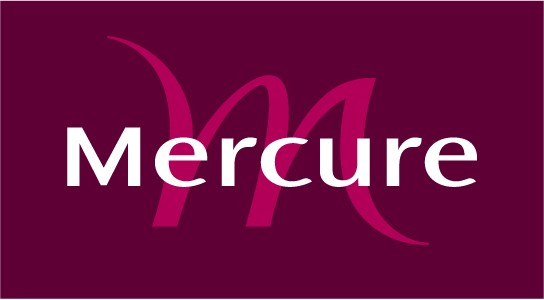 